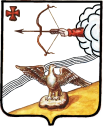 АДМИНИСТРАЦИЯ ОРЛОВСКОГО РАЙОНАКИРОВСКОЙ ОБЛАСТИПОСТАНОВЛЕНИЕ13.01.2022                                                                                                      № 6-Пг. ОрловОб утверждении программы профилактики рисков причинения вреда (имущества) охраняемым законом ценностям при осуществлении на территории муниципального образования Орловский муниципальный район Кировской области земельного контроля на 2022 годВ соответствии с Федеральным законом от 06.10.2003 года № 131-ФЗ «Об общих принципах организации местного самоуправления в Российской Федерации», Федеральным законом от 31.07.2020 года № 248-ФЗ «О государственном контроле (надзоре) и муниципальном контроле в Российской Федерации», постановлением Правительства Российской Федерации от 25.06.2021 года № 990 «Об утверждении Правил разработки и утверждения контрольными (надзорными) органами программы профилактики рисков причинения вреда (ущерба) охраняемым законом ценностям» с целью формирований системы и единых подходов к профилактике нарушений обязательных требований земельного законодательства, администрация Орловского района                                           ПОСТАНОВЛЯЕТ:1. Утвердить программу профилактики рисков причинения вреда (ущерба) охраняемым законом ценностям при осуществлении муниципального земельного контроля на территории муниципального образования Орловский муниципальный район Кировской области (прилагается).2. Отделу по имуществу и земельным ресурсам администрации Орловского района опубликовать настоящее постановление на официальном сайте администрации Орловского района. 3. Контроль за исполнением настоящего постановления возложить на заведующего отделом по имуществу и земельным ресурсам администрации Орловского района Ананьина А.В.Глава администрации Орловского района	    А.В. АботуровПриложение 1к постановлению администрацииОрловского районаот 13.01.2022 № 6-ППрограмма профилактики рисков причинения вреда (ущерба) охраняемым законом ценностям при осуществлении муниципального земельного контроля на территории муниципального образования Орловский муниципальный район Кировской области на 2022 год Анализ подконтрольной сферы	Настоящая программа разработана в соответствии со статьей 44 Федерального закона от 31 июля 2021 г. № 248-ФЗ «О государственном контроле (надзоре) и муниципальном контроле в Российской Федерации», постановлением Правительства Российской Федерации от 25 июня 2021 г.           № 990 «Об утверждении Правил разработки и утверждения контрольными (надзорными) органами программы профилактики рисков причинения вреда (ущерба) охраняемым законом ценностям» и предусматривает комплекс мероприятий по профилактике рисков причинения вреда (ущерба) охраняемым законом ценностям при осуществлении муниципального земельного контроля на территории муниципального образования Орловский муниципальный район (далее – муниципальный земельный контроль).	При осуществлении муниципального земельного контроля администрация Орловского  района осуществляет контроль за соблюдением: 	а) обязательных требований о недопущении самовольного занятия земельных участков, в том числе использования земельных участков лицом, не имеющим предусмотренных законодательством прав на них; 	б) обязательных требований об использовании земельных участков по целевому назначению в соответствии с их принадлежностью к той или иной категории земель и (или) разрешенным использованием; 	в) обязательных требований, связанных с обязательным использованием земельных участков, предназначенных для жилищного или иного строительства, садоводства, огородничества и личного подсобного хозяйства, в указанных целях в течение установленного срока; 	г) обязательных требований, связанных с обязанностью по приведению земельных участков в состояние, пригодное для использования по целевому назначению; 	д) исполнения предписаний об устранении нарушений обязательных требований, выданных должностными лицами, уполномоченными осуществлять муниципальный земельный контроль, в пределах их компетенции. 	Подконтрольными субъектами муниципального земельного контроля являются юридические лица, индивидуальные предприниматели и граждане, самовольно использующие земельные участки в границах Орловского района, а так же обладающие правом владения, пользования, распоряжения землями, земельными участками, частью земельного участка в границах Орловского района в целях личного использования, ведения хозяйственной или иной деятельности, при котором могут быть допущены нарушения обязательных требований, требований, установленных муниципальными правовыми актами, оценка соблюдения которых является предметом муниципального земельного контроля.	Общее количество подконтрольных субъектов, в отношении которых проводились мероприятия по муниципальному земельному контролю, в 2021 году составило 35 единиц;	Штатная численность должностных лиц администрации Орловского района, уполномоченных осуществлять муниципальный земельный контроль, в 2021 году составляла 1 человек.В ходе обобщения практики осуществления муниципального земельного контроля на территории Орловского района можно сделать вывод, что наиболее распространенным нарушением требований земельного законодательства является неиспользование земель сельскохозяйственного назначения.2. Цели и задачи реализации программы профилактикиЦели профилактических мероприятий:1. Стимулирование добросовестного соблюдения обязательных требований всеми контролируемыми лицами; 2. Устранение условий, причин и факторов, способных привести к нарушениям обязательных требований и (или) причинению вреда (ущерба) охраняемым законом ценностям; 3. Создание условий для доведения обязательных требований до контролируемых лиц, повышение информированности о способах их соблюдения.Проведение профилактических мероприятий программы профилактики направлено на решение следующих задач: 1. укрепление системы профилактики нарушений рисков причинения вреда (ущерба) охраняемым законом ценностям; 2. повышение правосознания и правовой культуры руководителей юридических лиц, индивидуальных предпринимателей и граждан; 3. оценка возможной угрозы причинения, либо причинения вреда жизни, здоровью граждан, выработка и реализация профилактических мер, способствующих ее снижению; 4. выявление факторов угрозы причинения, либо причинения вреда жизни, здоровью граждан, причин и условий, способствующих нарушению обязательных требований, определение способов устранения или снижения угрозы;5. оценка состояния подконтрольной среды и установление зависимости видов и интенсивности профилактических мероприятий от присвоенных контролируемым лицам уровней риска.3. Перечень профилактических мероприятий, сроки (периодичность) их проведения	Консультирование контролируемых лиц осуществляется должностным лицом, уполномоченным осуществлять муниципальный земельный контроль по телефону, либо в ходе проведения профилактических мероприятий, контрольных мероприятий и не должно превышать 15 минут. 	Консультирование осуществляется в устной или письменной форме по следующим вопросам: 	а) организация и осуществление муниципального земельного контроля; 	б) порядок осуществления контрольных мероприятий, установленных положением по осуществлению муниципального земельного контроля в границах Орловского района, утвержденным постановлением администрации Орловского района от 06.06.2019 № 363-П «Об утверждении порядка осуществлении муниципального земельного контроля на территории муниципального образования Орловский муниципальный район Кировской области»; 	в) порядок обжалования действий (бездействия) должностных лиц, уполномоченных осуществлять муниципальный земельный контроль; 	г) получение информации о нормативных правовых актах (их отдельных положениях), содержащих обязательные требования, оценка соблюдения которых осуществляется администрацией Орловского района в рамках контрольных мероприятий. 	Консультирование в письменной форме осуществляется должностным лицом, уполномоченным осуществлять муниципальный земельный контроль, в следующих случаях: 	а) контролируемым лицом представлен письменный запрос о представлении письменного ответа по вопросам консультирования; 	б) за время консультирования предоставить ответ на поставленные вопросы невозможно; 	в) ответ на поставленные вопросы требует дополнительного запроса сведений.4. Показатели результативности и эффективности программы профилактики№п/пНаименование мероприятияПериодичность и сроки проведенияОтветственный (подразделение и (или) должностные лица1.Размещение на официальном сайте органов местного самоуправления Орловского муниципального района www.admorlov.ru. перечней нормативных правовых актов, регулирующих осуществление муниципального земельного контроля на территории Орловского районаПостоянноОтдел по имуществу и земельными ресурсами администрации Орловского района.2.Информирование, юридических лиц, индивидуальных предпринимателей, физических лиц по вопросам соблюдения обязательных требований, установленных федеральными законами и законами Кировской области, а также муниципальными правовыми актамиПо мере необходимостиОтдел по имуществу и земельными ресурсами администрации Орловского района.3.Обеспечение регулярного обобщения практики осуществления муниципального земельного контроля ЕжегодноОтдел по имуществу и земельными ресурсами администрации Орловского района.4.Объявление предостереженийПостоянно при наличии оснований, предусмотренных статьей 49 Федерального закона от 31.07.2020 № 248-ФЗ «О государственном контроле (надзоре) и муниципальном контроле в Российской Федерации»Отдел по имуществу и земельными ресурсами администрации Орловского района.№п/пНаименование показателяВеличина1.Удовлетворенность контролируемых лиц и их представителями консультированием100 % от числа обратившихся2.Полнота информации, размещенной на официальном сайте администрации Орловского района в соответствии с частью 3 статьи 46 Федерального закона от 31 июля 2021 г. № 248-ФЗ «О государственном контроле (надзоре) и муниципальном контроле в Российской Федерации»100 %